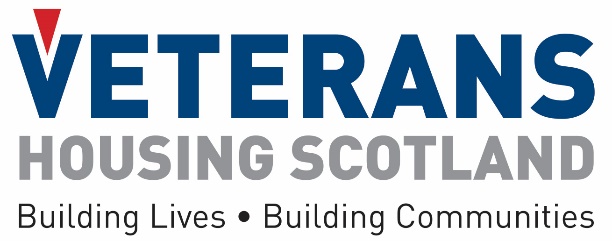 HOUSING APPLICATION FORMThank you for your interest in applying for a property from Veterans Housing Scotland.  We are a charity that provides homes for veterans in Scotland who are disabled.  You must answer ALL questions in this application form fully with as much background information as possible so that your application can be progressed as efficiently as possible.  Please consider and follow the guidance below when completing your application:Complete the form in type or block capitals and black ink.  Sign and date the application form as we cannot accept unsigned applications.Everyone over 16 should complete the Declaration and Data Protection consent provided on page 3. If you have difficulty filling in this form, you can contact your local SSAFA office, V1P, ASAP or Citizen's Advice Bureau for assistance. You will find links to their details on our Process page on our website and their address can be searched by a search engine on a computer or phone or in the telephone directory.  Our team is also happy to help you if requested and can be E-Mailed at applications@vhscot.org.uk Include proof of eligibility and copies of any letter or documents from your Doctor, Social Services, etc., that you consider relevant. Include any additional information that you may think is relevant in the space provided on Page 13.Please keep a copy of your completed application for future reference, as you will also need it if you are selected for an interview. If you are unsuccessful for a property your application will be destroyed as VHS do not maintain a waiting list.Our primary criteria are listed below.  It would help if you considered your eligibility before submitting your application.Referrals from Tri-Service Personnel Recovery Centres.Homelessness with dependants.Homelessness.Early Service Leavers with Operational Service.Retired members of the British Armed Forces with Operational Service.   Early Service Leavers with no Operational Service.If we need to clarify any aspects of your application or need more information, we will contact you initially by phone to better assess your application. The receipt of this completed application does not provide any entitlement for an offer to interview for a property.  DeclarationI confirm that the information provided in this application form is true and accurate, and I authorise Veterans Housing Scotland to share this information with other agencies, organisations, and individuals to carry out credit and reference checks and seeking additional information and support.  I also understand that any false and/or misleading information provided in this application form or any subsequent interview or correspondence may result in the cancellation of my housing application. I understand Veterans Housing Scotland will handle all the information I provide sensitively and in accordance with legal requirements, including the Data Protection Act 1998 and the General Data Protection Regulation (Regulation (EU) 2016/679).   I understand that completing this application form does not commit Veterans Housing Scotland to provide a property or the applicant to a tenancy. I understand that my application may be subject to credit referencing.Please sign below confirming you have read and understood the above declaration and that you agree that the personal information you have provided may be held in computerised form for use as described.  Should I be successful in my application to rent a property, I agree to provide my email address/or contact number as my preferred communication method during my tenancy.  Signed: ………………………………………………………………………..	   Date: ……………………………………  Print Name: ………………………………………………………………..Please note that every adult over the age of 16 who intends to occupy the property should also provide a separate Declaration regarding Data Protection Consent. The property you are applying forProperty applying for …………………………………………………………..Please return your completed application along with your proof of eligibility and other supporting documentation to: applications@vhscot.org.uk  or by Post to Applications, Veterans Housing Scotland, 525 Ferry Road, Edinburgh. EH5 2FF.About you Please type or use BLOCK CAPITALS and complete in black ink.Other occupantsPlease provide details about any other person who will live permanently with you in the property or stay with you regularly, i.e. children from a previous relationship.About your Service About your disabilityEmployment StatusYour current housing situation	Home OwnershipApplicants with a financial or legal interest in a property or enough income and capital to rent or buy a property of a size to meet their needs will not typically be considered for a VHS property.   Where applicants do own a property, they must provide written evidence along with this application that their property is being repossessed by the mortgage or lending company and/or that their property is being actively marketed for sale.  Applicants will also have to demonstrate that such a sale will not provide them with enough income or financial resources that would otherwise make them ineligible if they can rent or buy a property of a size to meet their needs.Please complete the following statement and provide additional information where appropriate.Should I be successful in my application to rent a property, I agree to the charity seeking a reference from my current and previous Landlord as appropriate. 	          Yes		NoNote – If you are under a Notice to Quit, Possession or Court Order, please provide a copy with this application. Your Next of KinYour ReferencesIn addition to taking a reference from your previous Landlord and undertaking any credit reference checks that we believe are necessary for assessing your housing application, you are also required to provide two additional references from responsible persons.    Your referees could include your GP, Solicitor, or an Official of your Regimental Association.    They must NOT be a relative or friend.Should you wish to do so, you may also provide details of a military or civil agency supporting you, i.e. your transition to civilian life, treatment for your disability, etc.  This request is voluntary, and you are not required to provide this additional information in support of your application.  Criminal Record DeclarationPlease provide details (including dates, conviction, and any other pertinent information) if you have been convicted of or are awaiting trial for any crime (excluding motoring offences).    Or you or anyone on your application had any action taken against you for anti-social behaviour?If yes, please give the full name of the person(s) and action taken.If you do not inform us, you may lose the home that has been allocated to youAdditional informationFor Central Office use onlyTitle (Mr, Mrs, etc)Full NameDate and place of birthCurrent AddressAddress 2 (if under 3 years)Address 3 (if under 3 years)National Insurance NoPassport NoTelephone – HomeTelephone – WorkTelephone – Mobile Email AdressMarital Status(Married, Partner, etc)First NameSurnameGenderDate of BirthRelationship to youA permanent or regular visitorRoyal NavyRoyal MarinesArmyRoyal Air ForceReserve ForcesService numberService numberDate of EnlistmentDate of EnlistmentRegiment/Corps/Ship/SqnRegiment/Corps/Ship/SqnService in operational theatresService in operational theatresMedals/DecorationsMedals/DecorationsDate of DischargeDate of DischargeRank on DischargeRank on DischargeCharacter on DischargeCharacter on DischargeVerification of ServiceBy what means?Verification of ServiceBy what means?Nature of disability, e.g. PTSD and who (name and address) provided this diagnosis. Please also provide any details where you feel there are implications on your housing needs, e.g., mobility, unable to negotiate stairs, regular wheelchair user, etc.We will require copies of relevant paperwork to consider your application regarding your service injury, War pension, PIP, Medical discharge letter, Doctors letter or other appropriate documentation. Without these documents to validate your service and disability, your application may not meet our criteria.Nature of disability, e.g. PTSD and who (name and address) provided this diagnosis. Please also provide any details where you feel there are implications on your housing needs, e.g., mobility, unable to negotiate stairs, regular wheelchair user, etc.We will require copies of relevant paperwork to consider your application regarding your service injury, War pension, PIP, Medical discharge letter, Doctors letter or other appropriate documentation. Without these documents to validate your service and disability, your application may not meet our criteria.Nature of disability, e.g. PTSD and who (name and address) provided this diagnosis. Please also provide any details where you feel there are implications on your housing needs, e.g., mobility, unable to negotiate stairs, regular wheelchair user, etc.We will require copies of relevant paperwork to consider your application regarding your service injury, War pension, PIP, Medical discharge letter, Doctors letter or other appropriate documentation. Without these documents to validate your service and disability, your application may not meet our criteria.Were you Medically DischargedYesNoDischarged Through PRCUnit WelfareIs anyone else named in this application either registered disabled or have a medical condition?  If yes, please provide details and any implications on housing such as access, etc.Is anyone else named in this application either registered disabled or have a medical condition?  If yes, please provide details and any implications on housing such as access, etc.Is anyone else named in this application either registered disabled or have a medical condition?  If yes, please provide details and any implications on housing such as access, etc.Details of any Award under Compensation Scheme:If one or more of the above applies and/or where you have been medically discharged, please provide additional information below.Details of any Award under Compensation Scheme:If one or more of the above applies and/or where you have been medically discharged, please provide additional information below.Details of any Award under Compensation Scheme:If one or more of the above applies and/or where you have been medically discharged, please provide additional information below.EmployedYes / NoJob TitleEmployer’s nameEmployer’s addressTelephone numberPosition heldLength of serviceContract type (full time, part-time, etc)If this employment is less than 12 months, please provide details of previous employment Current Housing Situation:Full address including postcodeDo you receive Housing Benefit/Universal Credits or other rent support payments?Yes / NoIf Yes what support?Full Rent Part RentType of HomeNumber of BedroomsFloor LevelIs there a lift?Do you share with those that you have indicated in this application?Do you share with those that you have indicated in this application?Do you share with those that you have indicated in this application?Do you share with those that you have indicated in this application?If so, what is your relationship with the others?If so, what is your relationship with the others?If so, what is your relationship with the others?If so, what is your relationship with the others?Do you currently have any rent arrears?If yes, what is the amount?Have you ever had any rent arrears?Have you ever been evicted? If yes, what was the reason for the eviction?Why do you need to leave your current home?Why do you need to leave your current home?Why do you need to leave your current home?Why do you need to leave your current home?Pets or assistance animals (only complete if relevant)Pets or assistance animals (only complete if relevant)Pets or assistance animals (only complete if relevant)Pets or assistance animals (only complete if relevant)Type/breed and age of pet or assistance animalType/breed and age of pet or assistance animalCurrent LandlordLandlord’s NameLandlord’s AddressTelephone NumberDate moved inPrevious address if less than 6 months at current addressLandlord’s NameLandlord’s AddressTelephone NumberDate moved inDate you leftReason for LeavingReason for LeavingDo you or your partner own your own home?Yes/NoAddress of PropertyIs there a mortgage outstanding?If Yes, How much?We may ask for documentation to support outstanding mortgage.Is the property on the market?Current Value of Property?Have you or your partner had a legal or financial interest in any other property in the last 10 Years?If Yes, please confirm your interest, i.e. 20% joint or sole ownershipName Full AddressRelationshipContact NumberEmail AddressReferee 1NameAddressTelephone NoEmail AddressHow do you know this personReferee 2NameAddressTelephone NoEmail AddressHow do you know this personReferee 3NameAddressTelephone NoEmail AddressHow do you know this personPlease provide any additional information that you feel may be relevant, including why you would like to be considered for a property and be housed by Veterans Housing Scotland and finally, how you became aware of our charity.Date of Initial Contact with the applicantDate VHS Application form and financial information sent if requestedDate VHS application and financial info receivedDate Proof of Service receivedDate Proof of eligibility ReceivedDate follow-up callDate application passed to interview Panel Interview DateOutcomeDate of follow on-call (1 Month after entry)Allocation of Support Volunteer (if required)